QUINQUAGÉSIMO PRIMEIRO PERÍODO ORDINÁRIO DE SESSÕES	OEA/Ser.PDe 10 a 12 de novembro de 2021					AG/doc.5747/21 add.1Cidade da Guatemala, Guatemala					11 novembro 2021VIRTUAL								Original: espanhol									Tema 26 da agendaPROJETO DE DECLARAÇÃO“COMPROMISSO RENOVADO COM O DESENVOLVIMENTO SUSTENTÁVEL 
NAS AMÉRICAS PÓS-COVID-19”(Propostas das Missões Permanentes de Canadá e Costa Rica)PROJETO DE DECLARAÇÃOCOMPROMISSO RENOVADO COM O DESENVOLVIMENTO SUSTENTÁVEL NAS AMÉRICAS PÓS-COVID-19(Propostas das Missões Permanentes de Canadá e Costa Rica)	A ASSEMBLEIA GERAL, REAFIRMANDO seu compromisso com os princípios enunciados no artigo 3o da Carta da Organização dos Estados Americanos para o fortalecimento das ações da Organização e seus Estados membros, com vistas à realização das metas constantes do Capítulo VII da Carta da Organização, especialmente de acordo com o artigo 30, e com a Declaração Americana dos Direitos e Deveres do Homem, a Convenção Americana e seu Protocolo em matéria de Direitos Econômicos, Sociais e Culturais (Protocolo de São Salvador);RECORDANDO o artigo 15 da Carta Democrática Interamericana, que declara que “o exercício da democracia facilita a preservação e o manejo adequado do meio ambiente" e reitera a necessidade de “proteção do meio ambiente, (...) para alcançar um desenvolvimento sustentável em benefício das futuras gerações”, os compromissos dos Estados membros com a ação climática por meio do Acordo de Paris no âmbito da Convenção-Quadro das Nações Unidas sobre Mudança do Clima (UNFCCC) e acordos relacionados, e do Programa Interamericano de Desenvolvimento Sustentável (PIDS), e o direito ao desenvolvimento, proclamado na Declaração sobre o Direito ao Desenvolvimento, adotada em 1986 pela Assembleia Geral das Nações Unidas, e reafirmado na Declaração e Programa de Ação de Viena, da Conferência Mundial de Direitos Humanos;	RECONHECENDO que, para alcançar o desenvolvimento sustentável e cumprir os objetivos da Agenda 2030, os Estados membros precisam continuar abordando, da discriminação, da intolerância e da desigualdade, que afetam particularmente as pessoas em situação de vulnerabilidade, em particular as mulheres, o exercício pleno e igualitário dos direitos econômicos das mulhereso desenvolvimento sustentável; e	 COM UM RENOVADO COMPROMISSO, neste primeiro ano da Década de Ação para os ODS, com o cumprimento da Agenda 2030 para o Desenvolvimento Sustentável nas Américas,RESOLVE: uma abordagem abrangente e multidisciplinar envolvendo todos os Estados membros e todas as entidades, órgãos, organismos especializados e secretarias da Organização dos Estados Americanos, metas estabelecidas na Agenda 2030 para o Desenvolvimento Sustentável. Instar os Estados membros a adotar medidas individuais e coletivas para abordar as causas estruturais e sistêmicas subjacentes à mudança do clima - por meio dos compromissos assumidos na Convenção-Quadro das Nações Unidas sobre Mudança do Clima (UNFCCC) e os acordos relacionados, a corrupção, a discriminação, a fome e a insegurança alimentar e nutricional, CAN, a pobreza e a violência. Promover o papel da OEA, por meio da Secretaria-Geral, de colaborar com os Estados membros e outros parceiros relevantes a fim de identificar tendências, desafios, oportunidades e vulnerabilidades, e prestar assistência técnica aos Estados membros em seus esforços para fortalecer a capacidade nacional para o desenvolvimento sustentável.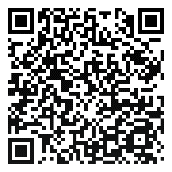 